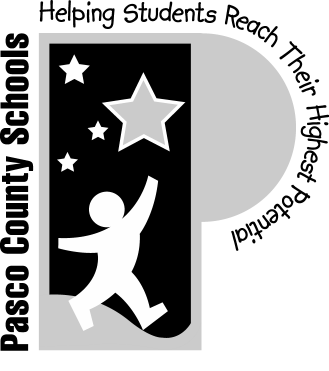 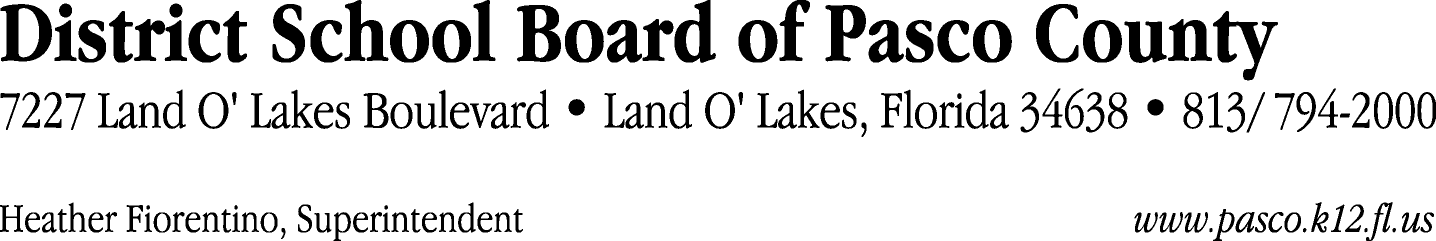 Finance Services Department813/ 794-2294	Fax:  813/ 794-2266727/ 774-2294	TDD:  813/ 794-2484352/ 524-2294						MEMORANDUMDate:	October 22, 2012To:	School Board Members	From:	Joanne Millovitsch, Director of Finance Re:	Attached Warrant List for October 23, 2012Please review the current computerized list. These totals include computer generated, handwritten and cancelled checks.Warrant numbers 852233 through 852622	2,215,420.17Amounts disbursed in Fund 110	674,073.66Amounts disbursed in Fund 921	3,465.27Amounts disbursed in Fund 373	191,766.31Amounts disbursed in Fund 421	276,278.94Amounts disbursed in Fund 792	347,148.75Amounts disbursed in Fund 422	3,744.30Amounts disbursed in Fund 410	320,024.24Amounts disbursed in Fund 293	3,500.00Amounts disbursed in Fund 296	1,500.00Amounts disbursed in Fund 434	2,028.59Amounts disbursed in Fund 398	27,888.80Amounts disbursed in Fund 372	11,810.00Amounts disbursed in Fund 370	40,183.46Amounts disbursed in Fund 715	214,713.16Amounts disbursed in Fund 793	44,592.75Amounts disbursed in Fund 810	44.64Amounts disbursed in Fund 713	5,835.23Amounts disbursed in Fund 821	163.78Amounts disbursed in Fund 425	5,682.30Amounts disbursed in Fund 795	13,253.10Amounts disbursed in Fund 393	1,009.80Amounts disbursed in Fund 432	26,713.09Confirmation of the approval of the October 23, 2012 warrants will be requested at the November 6, 2012 School Board meeting.